Travel Award Donation Form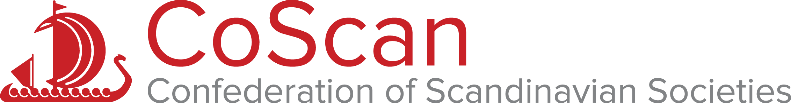 You can support us by either:Making a one-off payment by bank transfer to the CoScan Trust Fund or by sending a cheque payable to CoScan Trust Fund to the address belowOne-off transfer/cheque amount	£ …………Yorkshire Building SocietySort code: 60-92-04	Account No: 11856179	Ref/Roll No: 1185617940orBy making a regular annual or monthly payment by setting up a standing order with your bankAnnual/monthly (please delete) payment amount	£ ……….Please enter your details below:Title: (Mr/Mrs/Dr etc) ………. Name: ……………………………………………………………….Address: ………………………………………………………………………………………………..Post code: …………………………Phone: …………………………………	Email: …………………………………………………When completed, please either email or post this form to: Email: hugh.williamson@coscan.org.ukPost:	Hugh Williamson20 Appleton Court Bishopthorpe YorkYO23 2RYIf you have any questions about this form or the Travel Award, please feel free to contact: Hugh Williamson hugh.williamson@coscan.org.uk tel: 07757 021364 orTony Bray	tony.bray@coscan.org.uk	tel: 07778 648082Thank you so much for your support.